KATA PENGANTAR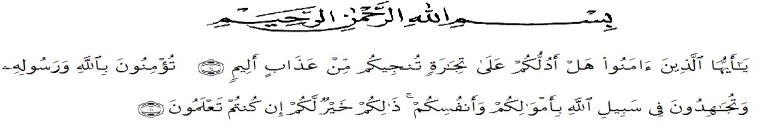 Assalamu’alaikum Warahmatullahi Wabarakatuh	Alhamdulillah, puji syukur kepada Allah SWT, karena atas berkah dan karuniaNya Akhirya penulis dapat menyelesaikan proposal ini yang berjudul “Pengaruh Kualitas Pelayanan Terhadap Kepuasan Pelanggan Di Toko Velg Ban  Tkb Group Indonesia Medan”. Shalawat beriring salam kepada junjungan kita baginda Nabi Muhammad SAW , yang telah membawa umatnya dari zaman jahiliyah menuju zaman yang penuh degan ilmu pengetahuan yang disiari iman dan taqwa.	Pada kesempatan ini penulis mengucapkan terima kasih kepada yang teristimewa kedua orangtua penulis Bapak dan Mama atas didikan, kasih sayang, kesabaran, serta mendoakan dan memberi dukungan yang tiada henti-hentinya kepada penulis.Dalam penyusunan proposal ini, penulis banyak memperoleh bantuan dan dorongan moril maupun bimbingan dari berbagai pihak. Baik secara langsung maupun tidak langsung. Oleh karena itu , pada kesempatan ini penulis menyampaikan terimaksih kepada semua pihak yang telah memberikan bantuan dan bimbingan, kepada :Ibu Anggia Sari Lubis, SE., M.Si selaku Dekan Fakultas Ekonomi Universitas Muslim Nusantara Al Washliyah Medan.Bapak Toni Hidayat, SE., M.Si selaku ketua program studi manajemen.Ibu Yayuk Yuliana, SE., M.Si selaku dosen pembimbing yang telah banyak memberikan bimbingan kepada penulis hingga dapat selesai.Kepada Bapak dan Ibu Dosen Fakultas Ekonomi beserta seluruh staf pegawai Fakultas Ekonomi Universitas Muslim Nusantara Al Washliyah Medan.Terimakasih  Abang saya yang selalu memberikan doa dan dukunganKepala Toko Velg Ban Tkb Group Indonesia dan seluruh pegawai yang telah mengizinkan penulis untuk melakukan riset.Semua pihak yang tidak dapat disebutkan satu per satu, yang telah dengan ikhlas memberikan doa dan dukungan hingga dapat terselesaikan.Medan, 19 Agustus 2021Penulis Isnaini Putri Rangkuti	